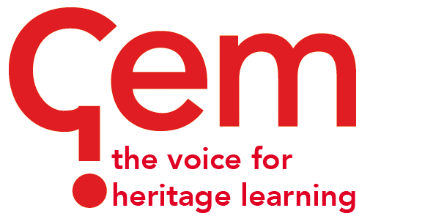 Booking Form	GEM Advanced Workshop: The Learning Curve		LONDON: Friday 15 February 2019 at 9.30-16.00, V&AThe latest date for receipt of bookings and payments is one week before the workshop.  All delegates should complete a booking form and return it (with payment if possible) to:  
GEM Office, 54 Balmoral Road, Gillingham, Kent, ME7 4PG.  
Tel/fax: +44 (0) 1634 853424  Email: office@gem.org.ukA.  Delegate DetailsAll correspondence will be sent by email, so please ensure you have provided your email address clearly above. B.  Payment Details   –   Full payment must be made one week prior to the workshop date.The fee for GEM members is £145, or £220 for a pair from the same organisation. The fee for non-members is £180, or £270 for a pair from the same organisation. A pair can attend at the member’s discount if one person in the pair is a personal GEM member, or if their organisation has an institutional membership.Refunds for cancellations, which cannot be accepted two weeks prior to the workshop date, are subject to a £15 admin charge.C.  Personal Statement GEM stores personal details securely and will never share your information with a third party.  I agree to attend the one-day workshop and complete all requirements of this workshop.  I understand that, in order for the course to be fully delivered, my contact details will be shared with the course director.Date Rec’dDelegate No.AW19/Invoice DateAmount ReceivedCheque NoDate Fee Received Forename:Surname:Job title:Organisation:Address1:Address2:Town:Postcode:Country:Tel:Email:Special Requirements: (including diet)Forename:Surname:Job title:Organisation:Address1:Address2:Town:Postcode:Country:Tel:Email:Special Requirements: (including diet)Type of delegate:(a)GEM Member         Membership number:         Membership number:         Membership number:         Membership number:         Membership number:         Membership number: This information is essential for claiming the member’s discount. GEM Institutional Membership covers the attendance of up to four members of staff.This information is essential for claiming the member’s discount. GEM Institutional Membership covers the attendance of up to four members of staff.This information is essential for claiming the member’s discount. GEM Institutional Membership covers the attendance of up to four members of staff.This information is essential for claiming the member’s discount. GEM Institutional Membership covers the attendance of up to four members of staff.This information is essential for claiming the member’s discount. GEM Institutional Membership covers the attendance of up to four members of staff.This information is essential for claiming the member’s discount. GEM Institutional Membership covers the attendance of up to four members of staff.(b)Non-memberNon-memberNon-memberNon-memberNon-member I enclose a cheque (in Pounds Sterling made payable to GEM) for  I enclose a cheque (in Pounds Sterling made payable to GEM) for  I am sending payment of  directly into GEM’s CAF Bank account: 
 Sort code: 405240; Account number: 00018119. (If overseas, please contact the GEM office.)   I am sending payment of  directly into GEM’s CAF Bank account: 
 Sort code: 405240; Account number: 00018119. (If overseas, please contact the GEM office.)   Please invoice me (or authorised payer) for .
 An official purchase order must be attached.  No: Please invoice me (or authorised payer) for .
 An official purchase order must be attached.  No: I would like to make the payment of  by card.   
 Please note you can also provide your card payment details over the phone.  I would like to make the payment of  by card.   
 Please note you can also provide your card payment details over the phone.  Card no: 
 Name: 
 Signed: 
Expiry date (MM/YY): 
SIC (3 digits on back): 
Today’s date:  
I give consent for GEM to:Share my email address with my fellow course participants to create a peer support network.Signature:Date: